ŽIVOTOPIS:  doc. dr. sc. Jelena Alić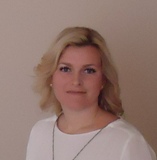 Jelena Alić (rođ. Cetinić) rođena je 04. listopada 1979. godine u Zagrebu, udata, majka dvoje djece, Hrvatica, državljanka Republike Hrvatske.Školovanje: Osnovnu školu (OŠ Blato) završila je u Blatu na otoku Korčuli. Srednju školu Zagrebačke XI. gimnazije završila je u Zagrebu. 1997. godine upisala je Fakultet za fizičku kulturu Sveučilišta u Zagrebu. Od srpnja 2001 godine do siječnja 2002 godine  usavršavala je engleski jezik u Londonu  te stekla diplomu „First Certificate in English“. Akademske godine 2002/2003 u okviru Ceepus programa kao dobitnica stipendije školovala se na Nacionalnoj sportskoj akademiji u Sofiji, Bugarska. Diplomirala je 2004. godine diplomskim radom pod naslovom: ”Spolne razlike u ciljnoj orijentaciji košarkaša”, sa izbornim predmetom: Kineziterapija. Poslijediplomski doktorski studij na Kineziološkom fakultetu Sveučilišta u Zagrebu upisala je 2006/2007. godine. U razdoblju od 01. listopada do 31. prosinca 2007, kao dobitnik stipendije Ministarstva visokog obrazovanja, znanosti i tehnologije Republike Slovenije, školovala se na „University of Ljubljana, Faculty of Sport“. Doktorirala je 2015. godine doktorskom disertacijom pod naslovom: ”Povezanost tjelesne aktivnosti studentica, samoprocjene zdravlja i zadovoljstva tjelesnim izgledom” i time je stekla naslov doktor društvenih znanosti, znanstvenog polja odgojnih znanosti – grana kineziologija.Nastavna djelatnost, opis kretanja u struci: Za vrijeme studija akademske godine 1999/2000 i 2000/2001 aktivno je bila uključena u nastavni proces studija kao demonstrator iz predmeta Sportska gimnastika. Od travnja 2004 godine do 30 lipnja 2008 godine je bila zaposlena u Srednjoj školi Blato. Od 01. srpnja 2008. godine zaposlena je na Sveučilištu u Zadru, Odjel za izobrazbu  učitelja i odgojitelja u suradničkom zvanju  asistenta,  od 2015. godine u zvanju višeg asistenta, a od 12.12. 2017. u znanstveno nastavnom zvanju docenta. Sudjeluje u provedbi nastave na Odsjeku za razrednu nastavu i na Odsjeku za predškolski odgoj na predmetima: Kineziološka metodika I, Kineziološka metodika II, Kineziološka metodika III, Kineziološka metodika IV, Osnove kineziologije, Kineziološka metodika u integriranom kurikulu II te na izbornom predmetu Sportska radionica II i Dječje stvaralaštvo u pokretu, prema programu Bolonjskog sustava. U sklopu nastave na Sveučilištu u Zadru u periodu od 2012. do 2016. obavljala je funkciju predsjednice Zadarskog sveučilišnog sportskog saveza, te organizirala i vodila studente na regionalna i državna natjecanja u okviru Hrvatskog akademskog sportskog saveza. Stručna djelatnost: u periodu od 1987. do početka studija aktivno se bavila sportskom gimnastikom, te u tom periodu sudjeluje na nizu regionalnih, republičkih i državnih natjecanja na kojima postiže i nekoliko zapaženijih rezultata. 1997. polaže ispit za atletskog suca. Upisom na fakultet 1997. godine, prestaje se aktivno baviti sportom kao natjecatelj i započinje trenerski raditi sa djecom u vrtiću kao voditelj sportskog programa, te u gimnastičkom klubu „Sokol Zagreb“ kao trener C selekcije djevojčica, a po završetku studija kao trener u gimnastičkom klubu „Sokol Blato“. U okviru izvannastavnih sportskih aktivnosti radi kao trener i voditelj srednjoškolaca srednje škole Blato s kojima postiže zapažene rezultate na regionalnim i državnim školskim sportskim natjecanjima.  U ožujku 2006. godine polaže stručni ispit za zanimanje profesora tjelesne i zdravstvene kulture, a u veljači 2010. stječe IVSS licencu- voditelj skijanja.Znanstvena djelatnost: Od zapošljavanja na fakultet prisustvovala je i aktivno sudjelovala u niz domaćih i međunarodnih skupova iz područja kineziologije i njoj srodnih znanosti. Tijekom svog rada na fakultetu objavila je 17 znanstvenih i 8 stručnih radova u znanstveno-stručnim zbornicima radova domaćih i međunarodnih skupova, časopisima, te je sudjelovala u znanstvenim projektima iz područja sportske psihologije: „Motivacijski procesi u tjelesnom vježbanju i sportu“ (0034211), voditeljica: prof. dr.sc. Horga, S. „Situacijske i dispozicijske odrednice motivacije i kvaliteta života vježbača“ (034-0342282-2605), voditeljica: izv. prof. dr. sc. Barić, R. i „Človeški viri v vojski“ (M5-0189), voditelj: izv. prof. dr.sc. Tušak, M.Objavljeni radovi u Hrvatskoj znanstvenoj bibliografiji (CROSBI) link:http://bib.irb.hr/lista-radova?autor=307975